CV and list of the Academic Effort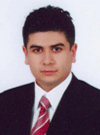 Name and surname 	: Engin GEDİKBirth date                 	: 12.04.1981E-Posta Adresi	: egedik@karabuk.edu.trTelefon (İş)		: 03704338200-1384Adres	: Karabük University Technology Faculty, Energy Systems Engineering Department, 100.Yıl KarabükEducation      Professional ExperienceManaged Master Thesis:TEKIR MUTLU, (2015) “CFD analysis of a two-stage natural gas pressure regulator”, Karabük University Graduate School of Natural&Applied Sciences, Mechanical Engineering Division.SARIMESE KENAN, (2015) “An examination of constant hot water supply via boiler in split air conditioners, the consequent energy saving and its thermodynamic and thermo-economic suitability” Karabük University Graduate School of Natural&Applied Sciences, Energy Systems Engineering Division.ALTUNDAG AHMET, (2015) “Exergy analysis of heating line of surgery air handling unit in a hospital”, Karabük University Graduate School of Natural&Applied Sciences, Energy Systems Engineering Division.ÖZTÜRK ERHAN, (2014) “Experimental investigation of modul temperature effect on photovoltaic panels efficiency”, Karabük University Graduate School of Natural&Applied Sciences, Energy Systems Engineering Division.Managed Ph.D. Dissertation:Assignments of Project:Design optimization and experimental investigation of reactor on hydrogen stored sytesms based on metal hydride, Scientific and Technological Research Council of TURKEY (TÜBİTAK), 3001 R&G Project, Researcher, 01.07.2014-01.07.2016, Completed. Theoretical and Experimental Investigation of Magnetic and Electrical Field Effect on MR (Magneto-Rheological) Fluid Flow, Scientific and Technological Research Council of TURKEY (TÜBİTAK), 1001 Research Project, 110M030, Researcher and Scholarship holder. 01.11.2010-01.11.2012, Completed.Investigation of magnetic and electrical field effect on two-phase fluid flow in circular pipes, Karabük University, Scientific Research Project (SRP), 10D2104301, Researcher. Finished.Investigation of module temperature effect on Photovoltaic panel efficiency, Karabük University, Scientific Research Project (SRP), 10D2104301, Researcher. Manager, 10/12/2013 - 18/12/2015. FinishedPerformance enhancement of gravity assisted heat pipe using various working fluids, Karabük University, Scientific Research Project (SRP), KBÜ-BAP-16/1-YL-097, Manager, continueNumerical investigation of laminar flow and convective heat transfer of nanofluids in sudden expansion channels, Karabük University, Scientific Research Project (SRP), 	KBÜ-BAP-16/1-YL-101, Manager, continueAssignments of Administrative:Members of the academic institutions: Turkish Society for Thermal Science and Technology                   2011-nowAwards: Scientific and Technological Research Council of TURKEY (TÜBİTAK) Award for International Scientific Publications Promotions, 2009-2016.Erasmus Scholarship, Romania Politehnica University of Bucharest- Hydraulics Department-REOROM Group, February-May 2010.Courses:     Undergraduate ThermodynamicFluid Mechanics I-IISimulation on Energy Systems Engineering (Ansys Fluent) GraduateComputational Fluid DynamicsAcademic Publication and Effort:Articles published in international refereed journals (SCI-SCI Expanded): E.Gedik, Experimental and numerical investigation on laminar pipe flow of Magneto-Rheological fluids under applied external magnetic field,  Journal of Applied Fluid Mechanics 10 (3), (2017) 801-811.E.Gedik, Experimental investigation of the thermal performance of a two-phase closed thermosyphon at different operating conditions. Energy and Buildings, 127, (2016) 1096-1107. E.Gedik, E. Kılıçaslan, B. Acar, A. Ergün, E. Özbaş, “Experimental Investigation of a Household Refrigerator Performance Using Chimney-Type Condenser. Arabian Journal for Science and Engineering, 41(5), (2016) 1691-1697.E. Gedik, M. Yılmaz, H. Kurt, Experimental investigation on the thermal performance of heat recovery system with gravity assisted heat pipe charged with R134a and R410A. Applied Thermal Engineering, 99, (2016) 334-342. Z. Recebli, E. Gedik, S. Selimli, Electrical field effect on three dimensional magnetohydrodynamic pipe flow: a CFD study. Progress in Computational Fluid Dynamics, An International Journal, 16(4), 261, (2016).İ. Ceylan, E. Gedik, O. Erkaymaz, A.E. Güler, The artificial neural network model to estimate the photovoltaic modul efficiency for all regions of the Turkey. Energy and Buildings, 84, (2014) 258-267.Z.Recebli, S.Selçuk, E.Gedik, Three dimensional numerical analysis of magnetic field effect on Convective heat transfer during the MHD steady state laminar flow of liquid lithium in a cylindrical pipe, Computers & Fluids 88 (2013) 410-417.M. Kayfeci, A. Keçebaş E. Gedik, Determination of optimum insulation thickness of external walls with two different methods in cooling applications, Applied Thermal Engineering, 50 1: (2013) 217-224.E. Gedik, H. Kurt, Z. Recebli, C.Balan, Two-dimensional CFD simulation of magnetorheological fluid between two fixed parallel plates applied external magnetic field. Computers & Fluids 63 (2012) 128-134.E. Gedik, H. Kurt, Z. Recebli, A. Keçebaş, Unsteady flow of two-phase fluid in circular pipes under applied external magnetic and electrical fields, International Journal of Thermal Science, 53 (2012) 156-165.A.Keçebaş, M. Kayfeci, E. Gedik, Performance investigation of the Afyon geothermal district heating system for building applications: Exergy analysis, Applied Thermal Engineering, 31 (6-7): (2011) 1229-1237.Karabulut, E. Gedik, A. Keçebaş, M.A. Alkan, An investigation on renewable energy education at the university level in Turkey, Renewable Energy 36 (4): (2011) 1293-1297.M. Caner, E. Gedik, A. Keçebaş, Investigation on Thermal Performance Calculation of Two Type Solar Air Collectors Using Artificial Neural Network, Expert Systems with Applications 38 3: (2011) 1668-1674.H. Kurt, Z. Recebli, E. Gedik, Performance analysis of open cycle gas turbines International Journal of Energy Research, 33 (3): (2009) 285-294.E. Gedik, A. Keçebaş, E.S. Öz, Effect to the performance of different type absorber plates on the solar air collectors” Journal of the Faculty of Engineering and Architecture of Gazi University, 23 (4): (2008) 777-784.Acar, E.S. Öz, E. Gedik, Experimental investigation of collector efficiencies on separated and connected heat pipes, Journal of the Faculty of Engineering and Architecture of Gazi University, 23 (2): (2008) 425-429.B. Refereed International Conference Proceedings:Bacak Sefa, Gökoglu Murat, TEKIR MUTLU, GEDIK ENGIN (2016). Aerodynamic analysis of a high-speed train with CFD. 3rd. International Railway Systems Engineering Symposium, (ISERSE’16), 8-19.GEDIK ENGIN,ACAR BAHADIR,KAYA METIN,SARIMESE KENAN (2016). Thermodynamic and Thermoeconomic Analysis of Split Type Air Conditioners Combined with Boiler. International Conference on Engineering and Natural Sciences, 995-1001.ERGÜN ALPER, GEDIK ENGIN, ÖZKAYMAK MEHMET, SANSLI BAHTIYAR (2016). Evaluation of Commercial Type of Split Air Conditions by Using Condenser Waste Heat in a Boiler. International Conference on Engineering and Natural Science, 900-904.GEDIK ENGIN, MUHAMMED ATIF TOPAL, ERGÜN ALPER, ACAR BAHADIR (2015). Numerical investigation of Al2O3-water nanofluid flow and heat transfer in sudden expansion channels. International Conference on Engineering and Natural Science, 541-548.KILIÇASLAN ERDOGAN, ERGÜN ALPER, GEDIK ENGIN, ACAR BAHADIR, ÖZBAS ENGIN (2015). Energy efficiency enhancement of a household refrigerator using with oil cooling condenser. International Conference on Engineering and Natural Science, 488-495.E. Gedik, H. Kurt, Z. Recebli, CFD Simulation of Magnetohydrodynamic flow of liquid- metal in circular pipes,  Sixth International Conference on Thermal Engineering: Theory and Applications May 29-June 1 2012, Istanbul, Turkey, 1-4.E. Gedik, H. Kurt, Z. Recebli,  Na22K78 liquid-metal magnetohydrodynamic flow in non-conducting circular pipes,  NuRER 2012 – III. International Conference on Nuclear & Renewable Energy Resources,  İstanbul, TURKEY, 20-23 May 2012, 1-7.E. Gedik, H., Kurt, Z., Recebli, Investigation of Magnetic Field Effect on Steady Laminar Two Phase Fluid Flow,  6th International Advanced Technologies Symposium (IATS’11), 16-18 May 2011, Elazığ, Turkey, 43-45.A., Keçebaş, E. Gedik, First and second law analysis of the geothermal district heating systems: Sandıklı and Afyon example, 10th International Conference on Clean Energy (ICCE-2010), Famagusta, N. Cyprus, September 15-17, 2010.A. Keçebaş, Gedik, E., The effect on environment of geothermal district heating systems: A case example from Afyon, Turkey, The Fifth International Ege Energy Symposium and Exhibition IEESE - 5, Page: Ieese289, June 27-30, 2010, Denizli, Turkey, (ISBN ).A., Keçebaş, E. Gedik, M., Kayfeci, Investigation of the energy and exergy performance of a solar ejector cooling system using various working fluids, The Fifth International Ege Energy Symposium and Exhibition IEESE - 5, Page: Ieese048, June 27-30, 2010, Denizli, Turkey, (ISBN ).E., Özbaş, A. Keçebaş, E., Gedik, The effects of various stoker mechanisms used in coal stoves on the air pollution, The Eleventh International Combustion Symposium, Page: S-6. 1-4, June 24-27, 2010, Sarajevo, Bosnia and Herzegovina.E. Gedik, M. Kayfeci, A. Keçebaş, H. Kurt, Magnetic refrigeration technology applications on near-room temparature, 5th International Advanced Technologies Symposium (IATS’09), May 13-15, 2009, Karabük, Turkey, 1887-1893.M. Kayfeci, E, Gedik, S. Sağıroğlu, H.,Kurt, Investigation of using alternative air conditioning systems in vehicle air conditioning, 5th International Advanced Technologies Symposium (IATS’09), May 13-15, 2009, Karabük, Turkey, 1882-1886.C. Articles published in national refereed journals:GEDIK ENGIN (2016). Experimental Investigation of Module Temperature Effect on Photovoltaic Panels Efficiency. Polytechnic Journal, 19(4), 569-576.BIBERCI MEHMET ALI, ATAMAN TEVFIK, GEDIK ENGIN, ÇELIK MUSTAFA BAHATTIN (2016). Çok Silindirli Buji Ateslemeli Bir Motorda Emme Manifoldunun Hesaplamalı Akıskanlar Dinamigi Ile Sayısal Olarak Incelenmesi. Ileri Teknoloji Bilimleri Dergisi, 5(2), 120-130.ALTUNDAG AHMET, GEDIK ENGIN, ERGÜN ALPER, ARSLAN KAMIL, EKICILER RECEP (2015). Bir Hastanede Ameliyathane Klima Santrali Isıtma Hattının Ekserji Analizi. Makine Teknolojileri Elektronik Dergisi (elektronik), 12(4), 103-114. Keçebas A., Kayfeci M., Gedik E., “Evaluation on variations of sulphur dioxide and particulate matter measured in Afyonkarahisar” Engineer and Machine, Vol:51 No:610, 2010, 14-19.Keçebas A., Gedik E., Kayfeci M., “The effect of using geothermal energy and natural gas on air pollution arisen from using fossil fuels: Afyon Example” Engineering Journal of Machine Technologies Vol 7, No:3 2010, 23-30.Gedik, E., Öz, E.S., “Design of heat box-type solar cooker and a sample study” Technology, Vol 10, No: 4, 2007, 303-310.D. National Conference Proceedings:Öztürk Murat,KILIÇASLAN ERDOGAN,GEDIK ENGIN (2015). Toprak kaynaklı ısı pompalarında toprak neminin ısı pompasının enerji tüketimine etkisinin deneysel olarak arastırılması. ULIBTK’15 20. Ulusal Isı Bilimi ve Teknigi Kongresi, 498-504.EKICILER RECEP, ARSLAN KAMIL, GEDIK ENGIN (2015). TiO2/Su nanoakıskanının 180 derecelik yatay bir egrisel kare kesitli kanal içerisindeki zorlanmıs konveksiyon akıs ve ısı transferinin sayısal analizi. ULIBTK’15 20. Ulusal Isı Bilimi ve Teknigi Kongresi, 786-793.H. Kurt, A. Özsoy, E.Gedik, Y.Çay, Effect of the working fluid and inclination to heat pipe efficiency. 18. National Thermal Science and Technique Congress (ULIBTK’11) Proceedings, 7-10 September 2011, Zonguldak Turkey, Page:496-501.A. Daşdemir, M. Kayfeci, E. Gedik, H. Kurt, Effect of the using air gap on external wall compositions to the optimum insulation thickness and cost, 18. National Thermal Science and Technique Congress (ULIBTK’11) Proceedings, 7-10 September 2011, Zonguldak Turkey, Page:859-865.M. Kayfeci, E. Gedik, A.Keçebaş, H. Kurt, Thermal control of electronic devices, Elektronik Cihazların Isıl Kontrolü, 18. National Thermal Science and Technique Congress (ULIBTK’11) Proceedings, 7-10 September 2011, Zonguldak Turkey, Page:871-877.Gedik, E., Şimşak, O., Kurt, H., An experimental investigation of termosyphon heat pipe efficiency, 17. National Thermal Science and Technique Congress 24-27 June 2009, Sivas Turkey.Gedik, E., Kaya, M., Anlysis of the rainfall water evaluation on the a sample site project in Karabük city, 16. National Thermal Science and Technique Congress (ULIBTK’07) Proceedings, 30 May-2 June 2007, Kayseri Turkey, Page:185-189.Alkan, M.A., Gedik, E., Keçebaş, A. Expectations from solar energy education in Turkey and recommendations, III. Solar energy systems symposium and exhibition, 8-10 June 2007, Mersin Turkey.  Kaya, M., Yüksel, R., Gedik, E., Ceylan, İ., Experimental investigation of trap radiation absorber solar collectors and flat plate solar collectors,  16. National Thermal Science and Technique Congress (ULIBTK’07) Proceedings, 30 May-2 June 2007, Kayseri Turkey, Page:180-185.E. Other academic publication and Effort:Gedik, E., Kayfeci, M. Keçebaş, A., Kurt, H., Magnetic refrigeration technology on near-room temperature applications, Indian Cooling, Indian Premier magazine on the cooling industry , Vol 5 No 3, 52-66, July-August 2009.F. Total Number of Citations to the Papers (from Web of Science): 160G. List of Journals making the refereeH. Other 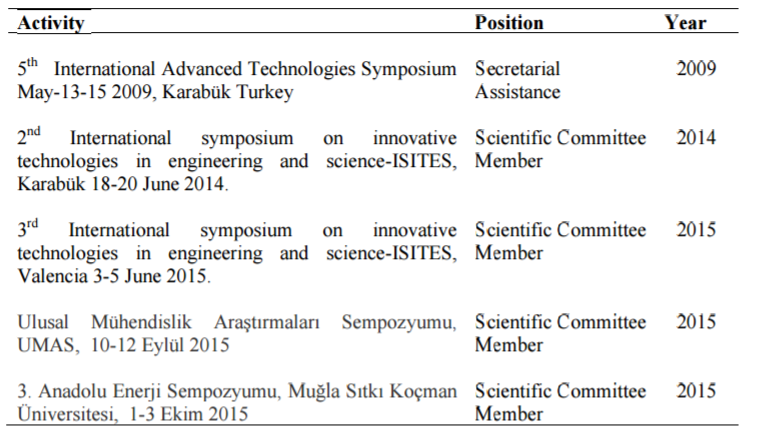 Degree DepartmentUniversity Year Bachelor (BSc)Mechanical EducationZ. Karaelmas University2004Master of Science (MSc)Mechanical EducationZ. Karaelmas University2007Doctor of Philosophy (PhD)Mechanical EducationKarabük University2012Title The institutionYearsAsist.Prof.Dr.Karabük University Energy Systems Engineering2012-nowResearch Assist.Karabük University2005-2012 Deputy of DirectorKarabük University Graduate School of Natural&Applied Sciences2015-nowDeputy of HeadEnergy Systems Engineering Department2013-2015JournalYearNumberJournal of Applied Fluid Mechanics2011-201651Energy Conversion and Management21051Energy and Buildings2013-20167International Journal of Thermal Science20121Arabian Journal Science and Engineering2011-201612Progress in Computational Fluid Dynamics2013-20163Drying Technology2013-20163International Journal of Thermal Science20121Journal of Energy Engineering20121Journal of Mechanical Science And Technology20111Journal of Agricultural Science and Technology20101